ОФИЦИАЛЬНОЕ ИЗДАНИЕОРГАНОВ МЕСТНОГО САМОУПРАВЛЕНИЯЗАКАРИНСКОГО СЕЛЬСКОГО ПОСЕЛЕНИЯ
СЛОБОДСКОГО РАЙОНА КИРОВСКОЙ ОБЛАСТИИНФОРМАЦИОННЫЙ   БЮЛЛЕТЕНЬВыпуск № 1(38)29.01.2024. Учредитель:  Закаринская сельская ДумаОтветственный за выпуск:  постоянная депутатская комиссия по мандатам, регламенту, вопросам местного самоуправления, законности и правопорядкуТираж: 6 экземпляровМеста размещения экземпляров официального издания:  администрация Закаринского сельского поселения, муниципальные  библиотеки  с.Закаринье и с. Роговое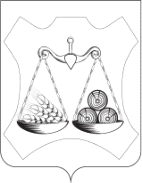 АДМИНИСТРАЦИЯ ЗАКАРИНСКОГО СЕЛЬСКОГО ПОСЕЛЕНИЯСЛОБОДСКОГО РАЙОНА КИРОВСКОЙ ОБЛАСТИПОСТАНОВЛЕНИЕ23.01.2024                                                                                                 № 5с.ЗакариньеО закладке и ведении новых похозяйственных книг учеталичных подсобных хозяйств на 2024 - 2028 годыВ соответствии со статьей 8 Федерального закона от 7 июля 2003 года № 112-ФЗ «О личном подсобном хозяйстве», Федеральным законом Российской федерации № 131-ФЗ от 6 октября 2003 года «Об общих принципах организации местного самоуправления», приказом Министерства сельского хозяйства Российской Федерации от 27 сентября 2022 года № 629 «Об утверждении формы и порядка ведения похозяйственных книг», в целях учета личных подсобных хозяйств на территории Закаринского сельского поселения Слободского района Кировской области, администрация Закаринского сельского поселения Слободского района Кировской области ПОСТАНОВЛЯЕТ:1. Организовать на территории Закаринского сельского поселения Слободского района Кировской области закладку новых похозяйственных книг учета личных подсобных хозяйств, сроком на пять лет на 2024 - 2028 годы в электронной форме с использованием комплексной информационной системы сбора и обработки бухгалтерской и специализированной отчетности сельскохозяйственных товаропроизводителей, формирования сводных отчетов, мониторинга, учета, контроля и анализа субсидий на поддержку агропромышленного комплекса.2. Осуществлять ежегодно по состоянию на 1 января путем сплошного обхода личных подсобных хозяйств и опроса членов личных подсобных хозяйств в период с 10 января по 15 февраля сбор сведений, указанных в книгах.3.  Производить записи в похозяйственные книги на основании сведений, предоставляемых на добровольной основе главой личного подсобного хозяйства или иными членами личного подсобного хозяйства.4.  Назначить должностных лиц, ответственных за организацию ведения и сохранность похозяйственных книг в администрации Закаринского сельского поселения Слободского района Кировской области согласно приложению к настоящему постановлению.5.  Ответственным лицам в работе руководствоваться Порядком ведения похозяйственных книг, утвержденным приказом Министерства сельского хозяйства Российской Федерации от 27 сентября 2022 года № 629 «Об утверждении формы и порядка ведения похозяйственных книг».6.  Опубликовать настоящее постановление в официальном печатном издании «Информационный бюллетень» и разместить на официальном сайте администрации Закаринского сельского поселения.  7 Настоящее постановление вступает в силу со дня его официального опубликования.Глава администрацииЗакаринского сельского                                                                                 Г.Н.ЕлькинаПриложениек постановлению администрацииЗакаринского сельского поселения Слободского района Кировской областиот 23.01.2024 г. № 5Ответственные лица за организацию ведения и сохранностьпохозяйственных книг в администрацииЗакаринского сельского поселенияСлободского района Кировской областиЕлькина Галина Николаевна – глава администрации Закаринского сельского поселения                      Слободского района Кировской области;Гурдина Елена Германовна - специалист 2 категории Закаринского сельского поселения Слободского района Кировской области.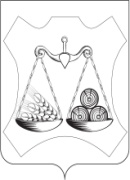 ЗАКАРИНСКАЯ СЕЛЬСКАЯ  ДУМА СЛОБОДСКОГО РАЙОНА КИРОВСКОЙ ОБЛАСТИПЯТОГО СОЗЫВАРЕШЕНИЕс.ЗакариньеВ соответствии с постановлением Правительства Кировской области от 13.09.2023 № 475-П «О внесении изменений в постановление Правительства Кировской области от 12.04.2011 № 98/120, Постановлением Конституционного суда РФ от 15.06.2023 № 32-П, на основании протеста Слободской межрайонной прокуратуры от 27.12.2023 № 02-03-2023/Прдп661-23-20330039,  Закаринская сельская  Дума РЕШИЛА:1. Внести в решение сельской Думы от 09.04.2015 № 28/121 «Об оплате труда выборного должностного лица местного самоуправления, осуществляющего свои полномочия на постоянной основе, муниципальных служащих органов местного самоуправления муниципального образования Закаринское  сельское поселение Слободского  района  Кировской области» следующие изменения:1.1. Подпункт 6.5.5 пункта 6.5 раздела 6 Положения исключить.2. Опубликовать настоящее решение в официальном издании поселения «Информационный бюллетень».Глава Закаринскогосельского поселения                                                                         Г.Н.ЕлькинаПредседатель Закаринскойсельской Думы                                                                                   Е.И.Плишкина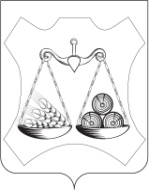 ЗАКАРИНСКАЯ СЕЛЬСКАЯ ДУМАСЛОБОДСКОГО РАЙОНА КИРОВСКОЙ ОБЛАСТИПЯТОГО СОЗЫВАРЕШЕНИЕс.Закаринье                  В соответствии с Бюджетным Кодексом Российской Федерации и Положением о бюджетном процессе и межбюджетных отношениях в Закаринском сельском поселении  Слободского района Кировской области, Закаринская сельская Дума  РЕШИЛА:    1. Остаток денежных средств на лицевом счете администрации Закаринского сельского поселения на 01.01.2024 года по бюджетным средствам в сумме  186092,40  направить на расходы: центрального аппарата, по мероприятиям в сфере благоустройства сельского поселения, по мероприятиям в сфере дорожной деятельности.     2.  Внести изменения в источники финансирования дефицита бюджета поселения на 2024 год согласно  уведомления  № 2. Прилагается    3. Настоящее решение вступает в силу с 01.01.2024 года.Глава Закаринскогосельского поселения                                                               Г.Н.ЕлькинаПОДГОТОВЛЕНОРазослать: дело – 2 экз., фин. Управление Слободского района – 1 экз.Всего: 3 экз.                                                                                                                                                       Приложение № 4                                                                                                                                                        К Порядку составления и ведения бюджетно сводной                                                                                                                                                       Росписи бюджета поселения на 2024 год.                                                                                                                                                                                                                                                                                                                                                                                                                                                                                                                                                                                                                                                                                                                                                   Утвержденного постановлением главы администрации                                                                                                                                                        сельского поселения от  20.12.2023 г.№ 79                                                                                                             УВЕДОМЛЕНИЕ № 2                                                    Об изменении бюджетных ассигнований бюджета поселения на 2024годГлава сельского поселения _____________________       Г.Н.Елькина                                                                                  (подпись)Ведущий специалист                               _____________________           Э.В.Тугаева                                                                                 (подпись)       Исполнитель                                                                                                                      _____________________           Э.В.Тугаева                                                                              (подпись)ЗАКАРИНСКАЯ СЕЛЬСКАЯ ДУМАСЛОБОДСКОГО РАЙОНА КИРОВСКОЙ ОБЛАСТИПЯТОГО СОЗЫВАРЕШЕНИЕ29.01.2024                                                                                          № 14/48    с. ЗакариньеВ соответствии с Федеральным законом от 06.10.2003 № 131-ФЗ          «Об общих принципах организации местного самоуправления в Российской Федерации», статьей 15 Устава Закаринского сельского поселения, Положением о публичных слушаниях принятым решннием Закаринской  сельской Думы от 07.11.2005 № 1/4, Закаринская сельская Дума РЕШИЛА:1. Назначить публичные слушания по проекту решения Закаринской сельской Думы «О внесении изменений и дополнений в Устав Закаринского сельского поселения». Прилагается. 2. Время и место проведения публичных слушаний: 19.02.2024 в15 час.00 мин, с. Закаринье, ул.Ленина,6.3. Опубликовать в официальном печатном издании поселения настоящее решение и Порядок учета предложений по проекту решения о внесении изменений и дополнений в Устав поселения и участия граждан в его обсуждении, установленный решением сельской Думы от  23.03.2007 № 14/75.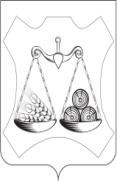 ЗАКАРИНСКАЯ СЕЛЬСКАЯ ДУМАСЛОБОДСКОГО РАЙОНА КИРОВСКОЙ ОБЛАСТИПЯТОГО СОЗЫВАРЕШЕНИЕс. ЗакариньеО внесении изменений и дополнений в Устав Закаринского сельского поселенияСлободского района Кировской областиВ соответствии с Федеральным законом от 06.10.2003 № 131-ФЗ             «Об общих принципах организации местного самоуправления в Российской Федерации», Законом Кировской области от 29.12.2004 № 292-ЗО «О местном самоуправлении в Кировской области», частью 1 статьи 22 Устава Закаринского сельского поселения, на основании письма Слободской межрайонной прокуратуры от 06.12.2023 № Исорг-20330039-986-23/-20330039,по результатам публичных слушаний, Закаринская сельская Дума Слободского района Кировской области РЕШИЛА:1. Внести в Устав Закаринского сельского поселения, принятый решением Закаринской сельской Думы от   07.12.2005 № 3/16 (с изменениями от 26.07.2006 № 9/49, от 02.05.2007 №16/81, от 26.11.2007  № 23/110,  от 02.06.2009  № 19/74,  от 01.06.2010,  № 34/116, от 25.11.2010 № 40/138, от 26.05.2011 № 49/169, от 21.12.2011 № 56/194,  от 11.05.2012 № 60/211, от 13.09.2012 № 65/230, от16.05.2013 №9/41, от 25.10.2013 № 14/56; от 06.02.2014 № 18/73; от 14.11.2014 № 24/102; от 06.07.2015 № 31/135; от 30.06.2016 № 41/181; от 28.02.2017 № 47/199; от 28.11.2017 № 4/17; от 25.05.2018 № 9/42, от 22.05.2019 № 22/85, от 12.12.2019 № 29/110, от 19.05.2021 № 45/182, от 14.12.2021 № 51/208), следующие изменения и дополнения:1.1. Часть 1статьи 8 Устава дополнить пунктом 45 следующего содержания:           «45) организация и осуществление мероприятий по работе с детьми и молодежью, участие в реализации молодежной политики, разработка и реализация мер по обеспечению и защите прав и законных интересов молодежи, разработка и реализация муниципальных программ по основным направлениям реализации молодежной политики, организация и осуществление мониторинга реализации молодежной политики в поселении.»;1.2. Часть 5 статьи 32 Устава дополнить пунктом 44 следующего содержания:       «44) организация и осуществление мероприятий по работе с детьми и молодежью, участие в реализации молодежной политики, разработка и реализация мер по обеспечению и защите прав и законных интересов молодежи, разработка и реализация муниципальных программ по основным направлениям реализации молодежной политики, организация и осуществление мониторинга реализации молодежной политики в поселении.».  2. Направить настоящее решение в течение 15 дней со дня его принятия на государственную регистрацию.3. Опубликовать (обнародовать) решение после его государственной регистрации.4. Настоящее решение вступает в силу в соответствии с действующим законодательством.________________________________________________________________ПОДГОТОВЛЕНОСОГЛАСОВАНОРазослано: Управление Минюста – 2 на регистрацию, дело – 1, администрация района – 1. Всего – 4 экз.ЗАКАРИНСКАЯ СЕЛЬСКАЯ ДУМАСЛОБОДСКОГО РАЙОНА КИРОВСКОЙ ОБЛАСТИПЯТОГО СОЗЫВАРЕШЕНИЕ29.01.2024                                                                          № 14/49          с. ЗакариньеО внесении изменений в Положение об администрации Закаринского сельского поселения Слободского района Кировской областиВ соответствии с Федеральным законом от 06.10.2003 N 131-ФЗ "Об общих принципах организации местного самоуправления в Российской Федерации", Уставом сельского поселения, на основании письма Слободской межрайонной прокуратуры от 06.12.2023 № Исорг-20330039-986-23/-20330039, Закаринская сельская Дума РЕШИЛА:1. Внести в Положение об администрации Закаринского сельского поселения Слободского района Кировской области, утвержденное решением Закаринской сельской Думы от 13.04.2006 № 6/28 (в редакции решения от 30.10.2009 № 26/92, от 23.05.2014 № 20/84, от 25.02.2016 № 37/159, от 24.10.2017 № 2/9, от 30.08.2019 № 25/91, от 22.11.2019 № 28/108) следующие изменения и дополнения:1.1 Пункт 2.1 раздела 2 Положения дополнить подпунктом 39 следующего содержания:      «39) организация и осуществление мероприятий по работе с детьми и молодежью, участие в реализации молодежной политики, разработка и реализация мер по обеспечению и защите прав и законных интересов молодежи, разработка и реализация муниципальных программ по основным направлениям реализации молодежной политики, организация и осуществление мониторинга реализации молодежной политики в поселении.».2. Настоящее решение вступает в силу со дня его официального опубликования.Глава Закаринскогосельского поселения	Г.Н.ЕлькинаПредседатель Закаринскойсельской Думы	Е.И.ПлишкинаЗАКАРИНСКАЯ СЕЛЬСКАЯ ДУМАСЛОБОДСКОГО РАЙОНА КИРОВСКОЙ ОБЛАСТИПЯТОГО СОЗЫВАРЕШЕНИЕ29.01.2024                                                                          № 14/50          с. ЗакариньеО внесении изменений в Положение о земельном налогеВ соответствии с главой 31части второй Налогового кодекса Российской Федерации, Федеральным законом от 06.10.2003 № 131-ФЗ «Об общих принципах организации местного самоуправления в Российской Федерации», Уставом муниципального образования Закаринское сельское поселение Слободского района Кировской области, Закаринская сельская Дума РЕШИЛА:1. Внести в Положение о земельном налоге, утвержденное решением Закаринской сельской Думы от 22.11.2019 № 28/107 «Об утверждении Положения о земельном налоге» (далее – положение), следующие изменения:1.1. Подпункт 2.1.2. раздела 2 Положения изложить в следующей редакции:«2.1.2. 0,3 процента от кадастровой стоимости в отношении земельных участков:занятых жилищным фондом и  (или) объектами инженерной инфраструктуры жилищно-коммунального комплекса (за исключением части земельного участка, приходящейся на объект недвижимого имущества, не относящийся к жилищному фонду и (или) к объектам инженерной инфраструктуры жилищно-коммунального комплекса) или приобретенных (предоставленных) для жилищного строительства (за исключением земельных участков, приобретенных (предоставленных) для индивидуального жилищного строительства, используемых в предпринимательской деятельности;».2. Настоящее решение вступает в силу по истечении одного месяца со дня официального опубликования и распространяется на правоотношения, возникающие с 01.01.2024.3. Опубликовать настоящее решение в официальном печатном издании «Информационный бюллетень».Глава Закаринскогосельского поселения				              Г.Н.ЕлькинаПредседатель Закаринской сельской Думы					              Е.И.Плишкина№ п/пНаименование документаСтр.1Постановление администрации от 23.01.2024 № 5 «О закладке и ведении новых похозяйственных книг учета личных подсобных хозяйств на 2024 - 2028 годы»2Решение Думы от 29.01.2024 № 14/46 «О внесении изменений в решение сельской Думы от 09.04.2015 № 28/121»3Решение Думы от 29.01.2024 № 14/47 «О направлении остатков денежных средств по состоянию на 01.01.2024 администрации Закаринского сельского поселения»4Решение Думы от 29.01.2024 № 14/48 «О назначении публичных слушаний по проекту решения Закаринской сельской Думы «О внесении изменений и дополнений в Устав муниципального образования Закаринское сельское поселение Слободского района Кировской области»5Решение Думы от 29.01.2024 № 14/49 «О внесении изменений в Положение об администрации Закаринского сельского поселения Слободского района Кировской области»6Решение Думы от 29.01.2024 № 14/50 «О внесении изменений в Положение о земельном налоге»29.01.2024№14/46О внесении изменений в решение сельской Думы от 09.04.2015 № 28/12129.01.2024№  14/47О направлении остатков денежных средств по состоянию на 01.01.2024 администрации Закаринского сельского поселения Ведущий специалист Э.В.ТугаеваГлава администрацииЗакаринского сельского поселения______________ /Г.Н.Елькина/«29» января 2024 г.      (гербовая печать)Уведомление №  2            о внесении изменений в сводную бюджетную роспись по источникам финансирования дефицита  бюджета поселения            о внесении изменений в сводную бюджетную роспись по источникам финансирования дефицита  бюджета поселения            о внесении изменений в сводную бюджетную роспись по источникам финансирования дефицита  бюджета поселения                          на 2024 годГлавному администратору источников финансирования дефицита  бюджета  поселения      Администрация Закаринского сельского поселенияКод ГАИФД(полное наименование главного администраторам источников (полное наименование главного администраторам источников  финансирования дефицита районного бюджета) финансирования дефицита районного бюджета)Основание внесения изменений:Решение Закаринской сельской Думы от 29.01.2024 № 14/47Решение Закаринской сельской Думы от 29.01.2024 № 14/47Единица измерения:  рублейНаименование групп, подгрупп, статей, видов, операций сектора государственного управления источников финансирования дефицита  бюджета поселенияКод классификации источников финансирования дефицита  бюджета поселенияСумма изменений (+,-)Увеличение остатков средств бюджетов000 01 05 00 00 00 0000 5006216200,00Увеличение прочих  остатков средств бюджетов000 01 05 02 00 00 0000 5006216200,00Увеличение прочих остатков денежных средств бюджетов000 01 05 02 01 00 0000 5106216200,00Увеличение прочих остатков денежных средств бюджета сельского поселения982 01 05 02 01 10 0000 5106216200,00Уменьшение остатков средств бюджетов000 01 05 00 00 00 0000 6006405292,40Уменьшение прочих остатков средств бюджетов000 01 05 02 00 00 0000 6006405292,40Уменьшение прочих остатков денежных средств бюджетов000 01 05 02 01 00 0000 6106405292,40Уменьшение прочих остатков денежных средств бюджета сельского поселения982 01 05 02 01 10 0000 6106405292,40ВСЕГО ИСТОЧНИКОВ189092,40Глава Закаринского сельского поселения          _____________________  _____________________________                                                        Г.Н.Елькина                                                        Г.Н.Елькина(подпись)                                (расшифровка подписи)(подпись)                                (расшифровка подписи)Ведущий специалист    Исполнитель                                                      Э.В.ТугаеваИсполнитель                                                      Э.В.Тугаева                               (подпись)                   (расшифровка подписи)                               (подпись)                   (расшифровка подписи)         Главному распорядителю средств бюджета поселения :         Главному распорядителю средств бюджета поселения :         Главному распорядителю средств бюджета поселения :         Главному распорядителю средств бюджета поселения :         Главному распорядителю средств бюджета поселения :         Главному распорядителю средств бюджета поселения :КодКодКод(полное наименование главного распорядителя средств бюджета поселения)(полное наименование главного распорядителя средств бюджета поселения)(полное наименование главного распорядителя средств бюджета поселения)(полное наименование главного распорядителя средств бюджета поселения)по ПГРБСпо ПГРБСпо ПГРБСпо ПГРБС          982          982Основание внесения изменений :Решение Думы Закаринского сельского  поселения  от 29.01.2024 г  № 14/47Основание внесения изменений :Решение Думы Закаринского сельского  поселения  от 29.01.2024 г  № 14/47Основание внесения изменений :Решение Думы Закаринского сельского  поселения  от 29.01.2024 г  № 14/47Основание внесения изменений :Решение Думы Закаринского сельского  поселения  от 29.01.2024 г  № 14/47Основание внесения изменений :Решение Думы Закаринского сельского  поселения  от 29.01.2024 г  № 14/47Основание внесения изменений :Решение Думы Закаринского сельского  поселения  от 29.01.2024 г  № 14/47Единица измерения: ( рублей)Наименование расходовРзПРз       ЦСР       ЦСР       ВР    ОСГУ    ОСГУ    ОСГУСумма изменений (+,-) Прочие работы, услуги010401000 9102001000 910202442262262265000,00Увеличение стоимости прочих оборотных запасов (материалов)010401000 9102001000 910202443463463465000,00Работы, услуги по содержанию имущества040904000 9204004000 92040244225225225107092,40Работы, услуги по содержанию имущества  050103000 9203003000 9203024422522522539900,00Работы, услуги по содержанию имущества  050303000 9207003000 9207024422522522515400,00 Увеличение стоимости основных средств050303000 9209003000 9209024431031031013700,00Итого по разделу01 10000,0004107092,400569000,00Итого по подразделу0139900,000329100,000410000,0009107092,40Итого по целевой статье (муниципальной программе  /непрограммному направлению деятельности)Муниципальная программа "Развитие муниципального управления Закаринского сельского поселения" сельского поселения"01000 0000001000 0000010000,00Муниципальная программа "Развитие жилищно-коммунального хозяйства и благоустройство Закаринского сельского поселения" 03000 0000003000 0000069000,00Муниципальная программа «Развитие транспортной системы в Закаринском сельском поселении»04000 0000004000 00000107092,40Итого по целевой статье расходов  (группе направления расходов)Руководство и управление в сфере установленных функций органов местного самоуправления 01000 9100001000 9100010000,00Мероприятия в установленной сфере деятельности03000 9200003000 9200069000,00Мероприятия в установленной сфере деятельности04000 9200004000 92000107092,40Итого по целевой статье (направлению расходования средств)Центральный аппарат01000 9102001000 9102010000,00Мероприятия в сфере жилищного хозяйства03000 9203003000 9203039900,00Мероприятия в сфере благоустройства сельских поселений03000 9207003000 9207015400,00Мероприятия в сфере содержания уличного освещения03000 9209003000 9209013700,00Мероприятия в сфере дорожной деятельности04000 9204004000 92040 107092,40Закупка товаров, работ и услуг для государственных нужд200186092,40Иные закупки товаров, работ и услуг для обеспечения государственных нужд240186092,40Прочая закупка товаров, работ и услуг для обеспечения государственных нужд244186092,40ВСЕГО РАСХОДОВ186092,40О назначении публичных слушаний по проекту решения Закаринской сельской Думы «О внесении изменений и дополнений в Устав муниципального образования Закаринское сельское поселениеСлободского района Кировской области»Глава Закаринскогосельского поселенияПредседатель Закаринскойсельской Думы	Г.Н.Елькина	Е.И.ПлишкинаГлава Закаринскогосельского поселения    ____________Г.Н.ЕлькинаПредседатель Закаринскойсельской Думы_____________Е.И.Плишкина